Single Board ComputerFull-sizew w w . i ei w or l d .c om WSB-BT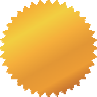 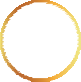 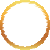 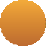 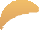 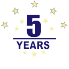 Full-size PICMG 1.0 CPU Card supports Intel® Celeron™ on-board SoC with VGA, iDP, Dual Intel® PCIe GbE, USB 3.1 Gen 1 (5Gb/s), PCIe Mini, SATA, mSATA, COM, CF, Audio and RoHS2 x SATA 3Gb/sLVDSiDPFront PanelRS-232/422/485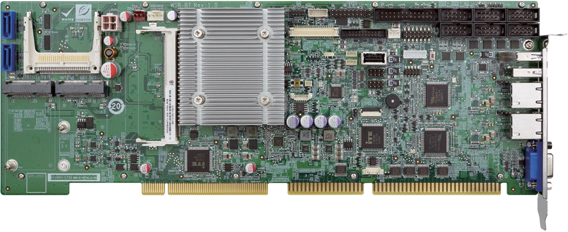 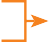 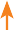 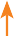 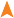 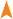 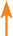 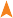 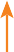 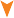 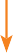 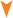 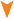 CF Type IIAudioTPMLPTRS-232Multiple Choice for StorageCF Type II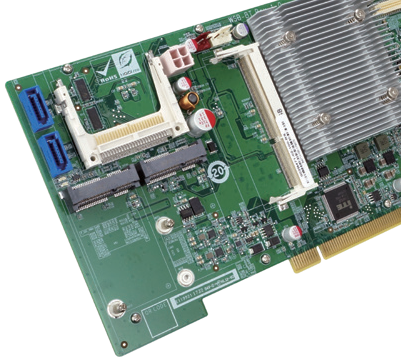 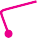 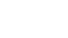 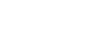 USB 3.1 Gen 1USB 2.0Dual LANVGASATA 3Gb/smSATAPCIe MiniUSB 2.0KB/MS DIO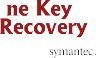 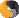 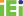 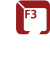 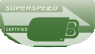 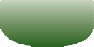 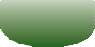 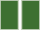 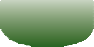 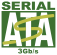 Specifications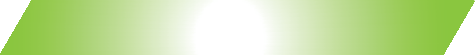 CPUIntel® Celeron® J1900 on-board SoC (2GHz, quad-core, 2MB cache, TDP=10W) Intel® Celeron® N2807 on-board SoC (1.58GHz, dual-core, 2MB cache, TDP=4.3W) MemoryOne 204-pin 1333/1066MHz dual-channel DDR3L SDRAM unbuffered DIMM supports up to 8GB (J1900) or 4GB (N2807)BIOSAMI UEFI BIOSGraphicsIntel® HD Graphics Gen 7 Engines with 4 execution units, supports DX11.1, OpenGL 4.2 and OpenCL1.2Display Output1 x VGA (up to 1920x1200@60Hz)1 x 18/24-bit dual-channel LVDS (up to 1920x1200@60Hz)1 x iDP interface for HDMI, LVDS, VGA, DVI, DP (up to 2560x1600@60Hz) EthernetLAN1: Intel® I211-AT PCIe controllerLAN2: Intel® I211-AT PCIe controller External I/O1 x USB 3.1 Gen 1 (5Gb/s)1 x USB 2.0Internal I/O1 x CF Type II	2 x RS-232/422/485 (2x5 pin, P=2.54)1 x KB/MS (1x6 pin)	2 x SATA 3Gb/s1 x LPT (2x13 pin)	4 x RS-232 (2x5 pin, P=2.54)1 x mSATA (SATA 3Gb/s)	4 x USB 2.0 (2x4 pin, P=2.54)1 x USB 2.0 (180º Type-A)Front Panel1 x Front panel (Power LED, HDD LED, Speaker, Power Button, Reset Button) Digital I/O8-bit digital I/O (2x5 pin)TPM1 x TPM (2x10 pin) Audio7.1 channel HD Audio supported by IEI AC-KIT-892HD kitSMBus1 x SMBus (1x4 pin) I²C1 x I²C (1x4 pin)Expansion1 x Full/Half-size PCIe Mini card slot PCI and ISA* signal via golden finger Watchdog TimerSoftware programmable supports 1~255 sec. system reset Fan Connector1 x CPU smart fan (1x4 pin)1 x System smart fan (1x3 pin) Power Supply5V/12V, AT/ATX supportPower Consumption3.3V@0.009A, 5V@4.68A, 5Vsb@0.008A, 12V@1.143A(Intel® Celeron® J1900 1.99 GHz 10W CPU with 8GB 1600MHz DDR3L memory) Operating Temperature-20°C ~ 60°CStorage Temperature-30°C ~ 70°COperating Humidity5% ~ 95%, non-condensing Dimensions338 mm x 122 mmWeightGW: 1000g / NW: 260gCE/FCC compliantFeaturesFull-size PICMG 1.0 with Intel® Celeron™ J1900 & N2807 on-board SoCDual-channel 1066/1333MHz DDR3L SO-DIMM supports up to 8GB of memoryDual Gigabit Ethernet LAN controllerSATA 3Gb/s, USB 3.1 Gen 1 (5Gb/s), PCIe Mini, mSATA and CF card supportedTPM v1.2 & 2.0 hardware security function supported by TPM moduleStiffener barsPacking ListOrdering Information* ISA Limitation. Please refer to the manual for more information.1 x WSB-BT single board computer1 x Dual RS-232 cable with bracket1 x SATA cable1 x QIGPart No.DescriptionWSB-BT-J19001-R10Full-size PICMG 1.0 CPU card supports Intel® Celeron™ J1900 on-board SoC with VGA, iDP, Dual Intel® PCIe GbE, PCIe Mini,USB 3.1 Gen 1 (5Gb/s), SATA, mSATA, COM, CF, Audio and RoHSWSB-BT-N28071-R10Full-size PICMG 1.0 CPU card supports Intel® Celeron™ N2807 on-board SoC with VGA, iDP, Dual Intel® PCIe GbE, PCIe Mini, USB 3.1 Gen 1 (5Gb/s), SATA, mSATA, COM, CF, Audio and RoHS19800-000049-RSLPT flat cable, 240mm, P=2.5419800-000075-RSPS/2 KB/MS cable with bracket, 220mm, P=2.032102-000100-200-RSSATA power cable, MOLEX 5264-4P to SATA15PDP-DP-R10DisplayPort to DisplayPort converter board (for IEI iDP connector)DP-DVI-R10DisplayPort to DVI-D converter board (for IEI iDP connector)DP-HDMI-R10DisplayPort to HDMI converter board (for IEI iDP connector)DP-LVDS-R10DisplayPort to LVDS converter board (for IEI iDP connector)DP-VGA-R10DisplayPort to VGA converter board (for IEI iDP connector)AC-KIT-892HD-R107.1 channel HD Audio kit with Realtek ALC892 support dual audio streamTPM-IN01-R2020-pin Infineon TPM1.2 module, software management tool, firmware v3.17TPM-IN02-R2020-pin Infineon TPM2.0 module, software management tool, firmware v5.5